INFORMACJA O PRZETWARZANIU DANYCH OSOBOWYCH W ZWIĄZKU Z UDZIAŁEM W AUDYCJI POD TYTUŁEM „Top Model 9”INFORMACJA DLA OPIEKUNA OSOBY NIEPEŁNOLETNIEJDLA OSOBY NIEPEŁNOLETNIEJMasz mniej niż 18 lat? Jesteś kandydatem na uczestnika Top Model sezon 9? Przeczytaj lub poproś rodzica, aby Ci to przeczytał i wyjaśnił:Kto jest administratorem Twoich danych osobowych i danych osobowych osoby niepełnoletniej, którą się opiekujesz?Administratorem, czyli podmiotem decydującym o tym, jak będą wykorzystywane dane osobowe Twoje i osoby, którą się opiekujesz, jest TVN S.A. z siedzibą w Warszawie przy ul. Wiertniczej 166 (dalej „TVN”). TVN  jest częścią grupy spółek, której właścicielem jest Discovery Inc. z siedzibą w Stanach Zjednoczonych Ameryki (dalej łącznie „Grupa TVN”). Możesz się skontaktować z nami pod adresem iod@tvn.pl lub z wyznaczonym przez nas inspektorem ochrony danych pod adresem dpo@discovery.com.Cześć. TVN S.A. organizuje konkurs „Top Model” sezon 9.  Jeśli weźmiesz w nim udział, być może nagramy i będziemy nadawać audycję „Top Model” z Twoim udziałem.Możesz się z nami skontaktować, pisząc maila na adresy podane obok: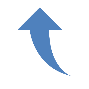 Skąd TVN ma Twoje dane osobowe i dane osoby, którą się opiekujesz?TVN otrzymał Twoje dane osobowe: (imię, nazwisko, nr telefonu, adres e-mail, nr PESEL, adres zamieszkania, wizerunek) i dane osoby, którą się opiekujesz („Uczestnik”): imię, nazwisko,  wiek, wymiary ciała, pseudonim artystyczny lub zawodowy, miasto, w którym mieszkasz, numer telefonu, adres e-mail, wizerunek utrwalony na przesłanych przez Ciebie lub Uczestnika zdjęciach i w filmie oraz w audycji, pt. „Top Model” seria 9 („Audycja”), w związku z udziałem Uczestnika w konkursie organizowanym w ramach Audycji („Konkurs”), jak również wszelkie informacje o Uczestniku, które zawarłeś lub, które Uczestnik zawarł w ankiecie zgłoszeniowej do Konkursu lub, które upublicznił w związku z jego udziałem w Konkursie i/lub Audycji, w tym dane osobowe szczególnej kategorii  (takie jak dane ujawniające pochodzenie rasowe lub etniczne, poglądy polityczne, religijne lub światopoglądowe Uczestnika, dane dotyczące jego zdrowia, seksualności lub orientacji seksualnej) od Ciebie lub odpowiednio od Uczestnika, gdy Uczestnik  zgłosił swój udział do Konkursu w odniesieniu do danych osobowych Uczestnika oraz od Ciebie poprzez złożenie oświadczenia o wyrażeniu zgody na udział Uczestnika w Konkursie i Audycji w odniesieniu do twoich danych osobowych. Dodatkowo w razie, gdy w związku z udziałem Uczestnika w Audycji dojdzie do rozliczeń finansowych  pomiędzy Uczestnikiem a TVN, TVN poprosi Cię o podanie danych Uczestnika niezbędnych do dokonania tych rozliczeń oraz rozliczenia zaliczki na podatek. Twoje imię i nazwisko, nagranie Twojej twarzy  lub sylwetki to dla nas dane osobowe, czyli informacje, które pozwalają Cię odróżnić od innych uczestników nagrania.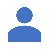 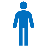 Twoje dane osobowe zostały przekazane TVN, ponieważ zgodę na to wyraziła osoba, która się Tobą opiekuje.Jaki jest cel i podstawa przetwarzania danych osobowych Twoich i Uczestnika przez TVN?TVN przetwarza Twoje dane osobowe, aby uzyskać i odnotować Twoją zgodę na udział Uczestnika w Konkursie i nagraniu Audycji oraz innych zgód niezbędnych dla realizacji tego celu. Twoje dane osobowe przetwarzamy na podstawie prawnie uzasadnionego interesu, którym jest uzyskanie Twojej zgody na udział Uczestnika w Audycji.TVN przetwarza dane osobowe Uczestnika, w celu organizacji i przeprowadzenia Konkursu z jego udziałem. Dane Uczestnika przetwarzane są również w celu  przygotowania, nagrania, emisji, reemisji, rozpowszechniania i promocji (w tym w Internecie) Audycji lub jej fragmentów z jego udziałem, a także w związku z  przechowywaniem takich nagrań w celach archiwalnych. Dane osobowe Uczestnika, w szczególności wizerunek, mogą być także przetwarzane na potrzeby promocji oraz budowania wizerunku TVN w związku z rozpowszechnianiem Audycji z jego udziałem oraz w celu wykazania udziału Uczestnika w Konkursie i Audycji.TVN jest uprawniony do przetwarzania danych osobowych Uczestnika, ponieważ jest to niezbędne do wykonania umowy (zawartej z Uczestnikiem reprezentowanym przez Ciebie poprzez zaakceptowanie przez Ciebie i Uczestnika regulaminu Konkursu oraz złożeniu określonych tym regulaminem oświadczeń) oraz w zakresie szczególnych kategorii danych, które są przetwarzane na podstawie Twojej zgody. Dane osobowe Twoje i Uczestnika są przetwarzane przez TVN również na podstawie przepisów prawa, np. gdy przepisy te wymagają od nas przetwarzania danych Twoich lub odpowiednio Uczestnika dla celów podatkowych i rachunkowych (przepisy ustawy Ordynacja podatkowa oraz ustawy o rachunkowości).Dane osobowe Twoje i Uczestnika mogą być też potrzebne dla celów dochodzenia lub obrony przed roszczeniami, a także zapewnienia rozliczalności (wykazania spełnienia obowiązków wynikających z przepisów prawa).Zbieramy informacje o Tobie, abyś mógł (mogła) uczestniczyć w castingu do „Top Model” sezon 9 oraz pojawić się w telewizji. Informacje o Tobie będą nam także potrzebne dla umieszczenia informacji o Tobie w mediach społecznościowych i na naszych stronach internetowych.Wykorzystujemy Twoje dane, aby bronić naszych praw i wykonywać obowiązki, jakie nakłada na nas prawo.Będziesz mógł (mogła) być w telewizji, bo osoba, która się Tobą opiekuje zgodziła się na Twój udział w nagraniu Audycji.Czy Ty i / lub Uczestnik musicie nam podać TVN swoje dane osobowe?Podanie przez Ciebie Twoich danych osobowych w zakresie: imię i nazwisko, nr telefonu, adres e-mail, nr PESEL, adres zamieszkania, stopień powiązania z Uczestnikiem, jak również danych osobowych Uczestnika , o które prosimy w ankiecie zgłoszeniowej do Konkursu jest dobrowolne jednakże niepodanie ich uniemożliwi udział  Uczestnika w Audycji.Potrzebujemy zebrać informacje o Tobie takie jak imię, nazwisko, wymiary ciała, nagranie Twojej twarzy i sylwetki oraz inne informacje, które nam podałeś, abyś mógł (mogła) wziąć udział w audycji telewizyjnej „Top Model” sezon 9 i konkursie, który w niej organizujemy.Jakie Ty i / lub Uczestnik macie uprawnienia wobec TVN w zakresie przetwarzanych danych osobowych?Możecie żądać od TVN: dostępu do swoich danych osobowych, ich sprostowania, usunięcia, ograniczenia przetwarzania, przenoszenia, a także możecie wyrazić sprzeciw wobec przetwarzania Waszych danych osobowych.Jeśli dane osobowe Twoje i /lub Uczestnika są nieprawidłowe lub niekompletne, możecie zażądać ich sprostowania. W takim przypadku możemy ograniczyć przetwarzanie danych osobowych odpowiednio Twoich i /lub Uczestnika do czasu ustalenia, czy dane te są prawidłowe.Jeśli wyrazicie sprzeciw wobec przetwarzania Waszych danych osobowych, możecie żądać usunięcia tych danych. W takim przypadku możemy ograniczyć przetwarzanie danych osobowych odpowiednio Twoich i /lub Uczestnika do czasu ustalenia, czy prawnie uzasadnione podstawy są nadrzędne wobec podstawy sprzeciwu Twojego lub Uczestnika.Jeśli dane osobowe Twoje lub Uczestnika nie są już niezbędne do celów, dla których zostały zebrane lub są przetwarzane niezgodnie z prawem, możecie żądać usunięcia lub ograniczenia przetwarzania tych danych.Jesteście uprawnieni do cofnięcia udzielonej zgody na przetwarzanie.Uprawnienia te możecie wykonać, gdy:w odniesieniu do żądania sprostowania danych: dane są nieprawidłowe lub niekompletne;w odniesieniu do żądania usunięcia danych: dane nie są już niezbędne do celów, dla których zostały zebrane przez TVN; cofniesz swoją zgodę na przetwarzanie danych; zgłosisz uprzednio sprzeciw wobec przetwarzania tych danych; dane są przetwarzane niezgodnie z prawem; dane powinny być usunięte w celu wywiązania się z obowiązku wynikającego z przepisu prawa; lub dane zostały zebrane w związku ze świadczeniem usług drogą elektroniczną oferowanych dziecku;w odniesieniu do żądania ograniczenia przetwarzania danych: dane są nieprawidłowe – na okres pozwalający TVN sprawdzić prawidłowość danych Twoich lub odpowiednio Uczestnika; dane są przetwarzane niezgodnie z prawem, ale nie będziesz chciał/a, aby zostały usunięte; dane Twoje lub odpowiednio Uczestnika nie są już potrzebne TVN ale mogą być potrzebne Tobie lub Uczestnikowi do obrony lub dochodzenia roszczeń; lub wniesiesz sprzeciw wobec przetwarzania danych – do czasu ustalenia, czy prawnie uzasadnione podstawy są nadrzędne wobec podstawy sprzeciwu;w odniesieniu do żądania przeniesienia danych: przetwarzanie danych odbywa się na podstawie Twojej zgody lub umowy zawartej z Uczestnikiem reprezentowanym przez Ciebie oraz przetwarzanie to odbywa się w sposób automatyczny.
Macie też prawo wnieść skargę w związku z przetwarzaniem danych osobowych przez TVN do Prezesa Urzędu Ochrony Danych Osobowych.Kiedy tylko będziesz chciał (chciała) dowiedzieć się, jakie informacje o Tobie ma TVN, z pomocą Twojego rodzica skontaktuj się z nami.Jeśli informacje, które mamy o Tobie, są nieprawidłowe, powiedz to nam – zmienimy  na poprawne.Możesz też powiedzieć nam, że nie chcesz już, abyśmy znali Twoje imię i nazwisko lub inne informacje o Tobie. Jeśli będziemy mogli – usuniemy te informacje.Jest taki organ, do którego możesz (z pomocą rodzica) złożyć skargę na to, co robimy z informacjami o Tobie. Jego nazwę zapisaliśmy obok: W jakich sytuacjach Ty i / lub Uczestnik możecie się sprzeciwić wobec przetwarzania danych osobowych Twoich i / lub Uczestnika?Macie  prawo wnieść sprzeciw wobec przetwarzania danych osobowych, gdy:przetwarzanie danych osobowych odbywa się na podstawie prawnie uzasadnionego interesu, a sprzeciw jest uzasadniony Twoją i / lub Uczestnika szczególną sytuacją,dane osobowe przetwarzane są na potrzeby marketingu bezpośredniego.Masz jeszcze inne prawa związane z posiadaniem przez nas informacji o Tobie. Poproś rodzica o pomoc, jeśli  chciałbyś (chciałabyś) dowiedzieć się więcej.Komu TVN przekazuje dane osobowe Twoje i / lub Uczestnika? Możemy udostępnić Wasze dane osobowe:osobom uczestniczącym w procesie organizacji Konkursu, np. reżyserom, koordynatorom, charakteryzatorom, fryzjerom, stylistom, garderobianym, asystentom;podmiotom wspierającym proces produkcji, np. firmie ochroniarskiej, spółkom z Grupy TVN;podmiotom uczestniczącym w nadaniu lub rozpowszechnianiu nadania Audycji; właściwym organom państwowym, w zakresie bezpośrednio wynikającym z przepisów prawa,sponsorom Konkursu, sponsorom nagród, a także czasopismu oraz agencji modelek, z którą TVN nawiąże współpracę w celach związanych z realizacją Konkursu;Agencji Model Plus w celu i zakresie wskazanych w klauzuli zgody i na jej podstawie. Tym samym Agencja Model Plus stanie się administratorem danych osobowych, przetwarzających Pani/Pana i Uczestnika dane w celu i zakresie  wskazanych w wyrażonej zgodzie.Wiele osób pomaga nam w stworzeniu Audycji . Czasem muszą poznać informacje o Tobie, aby nagrać lub rozpowszechnić Audycję z Twoim udziałem. Będziemy się starać, aby jak najmniej osób dostało te informacje. Jak długo przechowujemy dane osobowe Twoje i / lub Uczestnika?TVN przechowuje dane osobowe Twoje i Uczestnika do czasu zakończenia Konkursu.Dane osobowe Uczestnika utrwalone w Audycji, w szczególności w postaci wizerunku będę przetwarzane  do czasu zakończenia nadawania Audycji. Nagrane Audycje przechowujemy dla celów archiwalnych przez czas nieokreślony.W przypadku powstania po naszej stronie uzasadnionego przypuszczenia, iż może zaistnieć konieczność dochodzenia lub obrony przed roszczeniami, dane Uczestnika będą przechowywane przez czas do przedawnienia roszczeń lub przez okres trwania postępowania sądowego, uwzględniając okres egzekwowania wykonania wyroku.W razie dokonania rozliczeń finansowych pomiędzy Uczestnikiem a TVN w związku z udziałem Uczestnika w Audycji, dane osobowe Uczestnika i/lub odpowiednio Twoje będą przechowywane dla celów rozliczeń podatkowych i dla celów wynikających z przepisów o rachunkowości przez okres 5 lat po zakończeniu roku, w którym miało miejsce zdarzenie finansowe.Informacje o Tobie będziemy mieć co najmniej przez czas, w którym będziemy nagrywać i nadawać Audycję z Twoim udziałem. Czy przekazujemy Twoje i / lub Uczestnika dane do państw spoza Europejskiego Obszaru Gospodarczego?Nagrania Audycji mogą być przekazywane poza terytorium Europejskiego Obszaru Gospodarczego podmiotom trzecim do celów nadań i retransmisji Audycji. Dodatkowo nagrania Audycji mogą być przekazywane poza terytorium Europejskiego Obszaru Gospodarczego do spółek z Grupy TVN dla celów dalszych nadań lub retransmisji. W takich przypadkach przekazanie danych odbywa się na podstawie tzw.  Standardowych  Klauzul   Umownych zaakceptowanych przez Komisję Europejską. Jeżeli chcesz zapoznać się z treścią standardowych klauzul umownych skontaktuj się z nami pod adresem iod@tvn.pl.Możesz pojawić się w telewizji nie tylko w Polsce, ale także w wielu innych krajach.Czy na podstawie Twoich  danych lub danych Uczestnika będą podejmowane zautomatyzowane decyzje lub czy będziemy tworzyć Wasze profile w oparciu o Wasze dane osobowe?Wasze dane osobowe nie będą wykorzystane do zautomatyzowanego podejmowania decyzji. Nie będziemy także tworzyć profili w oparciu o Wasze dane osobowe.  Nie tworzymy profili wykorzystując Twoje dane.